СОДЕРЖАНИЕ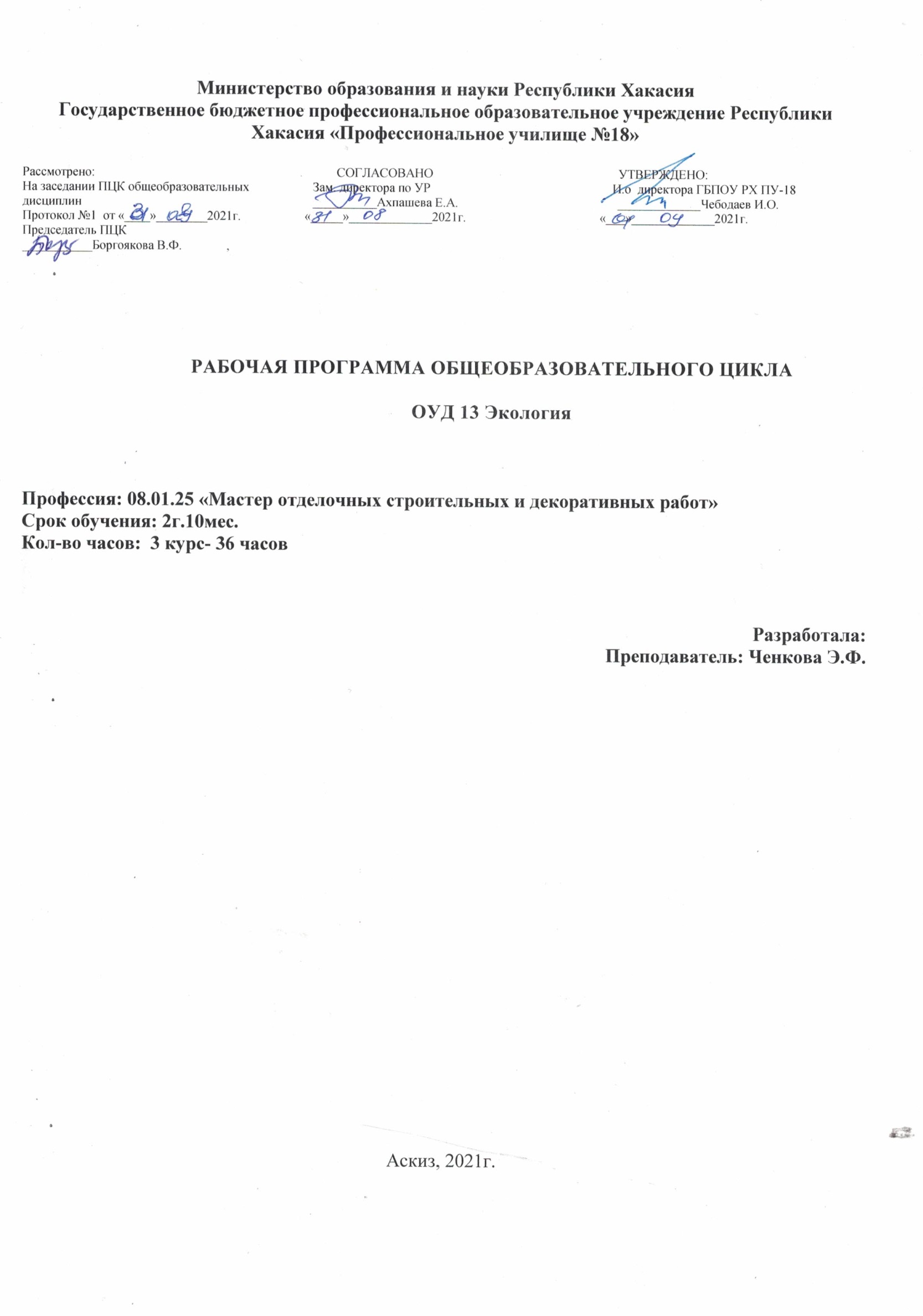 1. ОБЩАЯ ХАРАКТЕРИСТИКА ПРОГРАММЫ УЧЕБНОЙ ДИСЦИПЛИНЫ   2. ЛИЧНОСТНЫЕ РЕЗУЛЬТАТЫ РЕАЛИЗАЦИИ  УЧЕБНОЙ ДИСЦИПЛИНЫ 3.    СТРУКТУРА И СОДЕРЖАНИЕ УЧЕБНОЙ ДИСЦИПЛИНЫ        4.УСЛОВИЯ РЕАЛИЗАЦИИ ПРОГРАММЫ УЧЕБНОЙ ДИСЦИПЛИНЫ        5. КОНТРОЛЬ И ОЦЕНКА РЕЗУЛЬТАТОВ ОСВОЕНИЯ УЧЕБНОЙ ДИСЦИПЛИНЫ  1.ОБЩАЯ ХАРАКТЕРИСТИКА ПРОГРАММЫ УЧЕБНОЙ ДИСЦИПЛИНЫ ОУД 13 ЭКОЛОГИЯОбласть применения рабочей программыРабочая программа учебной дисциплины ОУД 13. ЭКОЛОГИЯ реализуется в пределах освоения основной профессиональной образовательной программы технического профиля в соответствии с ФГОС СПО базовой подготовки в очной форме обучения на базе основного общего образования с получением среднего общего образования со сроком обучения 2 года 10 месяцев.Настоящая рабочая программа (далее – программа) разработана на основе примерной программы для профессиональных образовательных организаций, рекомендованной Федеральным государственным автономным учреждением «Федеральный институт развития образования» (ФГАУ «ФИРО»): примерная программа общеобразовательной учебной дисциплины «Экология» для профессиональных образовательных организаций / П. М. Скворцов, Е. В. Титов, Е. В. Колесова, Я. В. Скворцова. — М.: Издательский центр «Академия», 2015. — 13 с.2.Цель и планируемые результаты освоения дисциплиныОсвоение содержания учебной дисциплины Экология обеспечивает достижение студентами следующих результатов:личностных: устойчивый интерес к истории и достижениям в области экологии;готовность к продолжению образования, повышению квалификации в избранной профессиональной деятельности, используя полученные экологические знания;объективное осознание значимости компетенций в области экологии длячеловека и общества;умения проанализировать техногенные последствия для окружающей среды,бытовой и производственной деятельности человека;готовность самостоятельно добывать новые для себя сведения экологическойнаправленности, используя для этого доступные источники информации;умение управлять своей познавательной деятельностью, проводить самооценку уровня собственного интеллектуального развития; умение выстраивать конструктивные взаимоотношения в команде по решению общих задач в области экологии;метапредметных:овладение умениями и навыками различных видов познавательной деятельности для изучения разных сторон окружающей среды;применение основных методов познания (описания, наблюдения, эксперимента) для изучения различных проявлений антропогенного воздействия, с которыми возникает необходимость сталкиваться в профессиональной сфере;умение определять цели и задачи деятельности, выбирать средства их достижения на практике;умение использовать различные источники для получения сведений экологической направленности и оценивать ее достоверность для достиженияпоставленных целей и задач;предметных:сформированность представлений об экологической культуре как условии достижения устойчивого (сбалансированного) развития общества и природы, экологических связях в системе «человек—общество — природа»;− сформированность экологического мышления и способности учитывать оценивать экологические последствия в разных сферах деятельности;− владение умениями применять экологические знания в жизненных ситуациях, связанных с выполнением типичных социальных ролей;− владение знаниями экологических императивов, гражданских прав и обязанностей в области энерго- и ресурсосбережения в интересах сохранения окружающей среды, здоровья и безопасности жизни;− сформированность личностного отношения к экологическим ценностям, моральной ответственности за экологические последствия своих действий в окружающей среде;− сформированность способности к выполнению проектов экологически ориентированной социальной деятельности, связанных с экологической безопасностью окружающей среды, здоровьем людей и повышением их экологической культуры.Достигнутые результаты являются началом формирования общих компетенций в соответствии с ФГОС СПО по специальности 08.01.25  «Мастер отделочных строительных и декоративных работ ОК 1.         Понимать сущность и социальную значимость своей будущей профессии, проявлять к ней устойчивый интерес.ОК 2.        Организовать собственную деятельность, выбирать типовые методы и способы выполнения профессиональных задач, оценивать их эффективность и качество.ОК 3.        Принимать решения в стандартных и нестандартных ситуациях и нести за них ответственность.ОК 4.        Осуществлять поиск и использование информации, необходимой для эффективного выполнения профессиональных задач, профессионального и личностного развития.ОК 5.        Использовать информационно-коммуникационные технологии в профессиональной деятельностиОК 6.        Работать в коллективе и команде, эффективно общаться с коллегами, руководством, потребителямиОК 7.        Брать на себя ответственность за работу членов команды (подчиненных), результат выполнения заданий.ОК 8.        Самостоятельно определять задачи профессионального и личностного развития, заниматься самообразованием, осознанно планировать повышение квалификации.ОК 9.        Ориентироваться в условиях частной смены технологии в профессиональной деятельности.1.4.    Количество часов на   освоение программы дисциплины:Максимальная учебная нагрузка обучающихся:         36 часаВ том числе:Обязательная аудиторная нагрузка обучающихся:       36  часов4.ЛИЧНОСТНЫЕ РЕЗУЛЬТАТЫ РЕАЛИЗАЦИИ  УЧЕБНОЙ ДИСЦИПЛИНЫ Личностные результаты освоения основной образовательной программы должны отражать:    ЛР. 6 Проявляющий уважение к людям старшего поколения и готовность к участию в социальной поддержке и волонтерских движениях  ЛР.10 Заботящийся о защите окружающей среды, собственной и чужой безопасности, в том     числе цифровойСТРУКТУРА И СОДЕРЖАНИЕ УЧЕБНОЙ ДИСЦИПЛИНЫ ОУД 13. ЭКОЛОГИЯОбъем учебной дисциплины и виды учебной работыПримерные темы индивидуальных проектовСтруктура экологической системы
Твердые бытовые отходы и способы решения проблемы их утилизации
Основные экологические приоритеты современного мира
Среда обитания и среды жизни: сходство и различия
Причины возникновения экологических проблем в городе
Причины возникновения экологических проблем в сельской местности
История и развитие концепции устойчивого развития
Структура экономики в рамках концепции устойчивого развития
Особо неблагоприятные в экологическом отношении территории России: возможные способы решения проблем
Особо охраняемые природные территории и их значение в охране природыУСЛОВИЯ РЕАЛИЗАЦИИ ПРОГРАММЫ УЧЕБНОЙ ДИСЦИПЛИНЫТребования к минимальному материально-техническому обеспечениюДля реализации программы учебной дисциплины  предусмотрены следующие специальные помещения:Кабинет: физикиоснащенный оборудованием:набор ученической мебели на 30 посадочных мест;учебная (магнитная) доска.Техническими средствами обучения: компьютер с программным обеспечением3.2. Информационное обеспечение реализации программы3.2.1. Печатные изданияЭкология / Маринченко А.В., - 7-е изд., перераб.и доп. - Москва: Дашков и К, 2018. - 304 с.: ISBN 978-5-394-02399-6 - Текст: электронный. - URL: http://znanium.com/catalog/product/512919Электронные источники (электронные ресурсы)http://www.ecoedu.ru/- Экологическое образование и обучение3.2.3. Дополнительные источникиОсновы природопользования: Учебное пособие / И.Ю. Григорьева. - М.: НИЦ ИНФРА-М, 2014. - 336 с.КОНТРОЛЬ И ОЦЕНКА РЕЗУЛЬТАТОВ ОСВОЕНИЯ УЧЕБНОЙ ДИСЦИПЛИНЫ ОУД 13. ЭКОЛОГИЯНаименование темСодержание темСодержание темОбъем часовУровень освоениеУровень освоениеЛичностный ростЛичностный ростВведениеОпределение экологии, ее задачи. История развитияОпределение экологии, ее задачи. История развития222                      Глава 1 Организмы и среды их обитания                      Глава 1 Организмы и среды их обитания                      Глава 1 Организмы и среды их обитания4Тема 1 Среды обитания. Средообразующия деятельность организмовБиосфера. Вода. Наземно-воздушная среда. Почва. Микроклимат. Водный режимБиосфера. Вода. Наземно-воздушная среда. Почва. Микроклимат. Водный режим222ЛР 6,10ЛР 6,10Тема 2 Экологические факторы.  Условия среды.. Закономерности влияния факторов на организмБиотический, абиотический, антропогенный факторыБиотический, абиотический, антропогенный факторы222ЛР 6,10ЛР 6,10                            Глава 2 Экология популяций                            Глава 2 Экология популяций                            Глава 2 Экология популяций4Тема 1 Популяция. Показатели популяции222ЛР 6,10ЛР 6,10Тема 2 Возрастная структура популяций. Динамика популяций222ЛР 6,10ЛР 6,10                  Глава 3 Биотические взаимоотношение организмов                  Глава 3 Биотические взаимоотношение организмов                  Глава 3 Биотические взаимоотношение организмов4Тема 1 Типы экологических взаимодействий. Конкурентные отношения222ЛР 6,10ЛР 6,10Тема 2 Хищничество. Паразитизм222ЛР 6,10ЛР 6,10               Глава 4 Организация и функционирование сообществ               Глава 4 Организация и функционирование сообществ88Тема 1 Сообщество, экосистема, биогеоценоз, биосфера2222ЛР 6,10ЛР 6,10Тема 2 Структура сообществ. Поток энергии и вещества2222ЛР 6,10ЛР 6,10Тема 3. Круговорот веществ. Продуктивность сообщества2222ЛР 6,10ЛР 6,10Тема 4 Биосфера и ее эволюция2222ЛР 6,10ЛР 6,10         Глава 5 Антропогенное воздействие на биосферу         Глава 5 Антропогенное воздействие на биосферу66Тема 1 Атмосфера. Почва2222ЛР 6,10ЛР 6,10Тема 2 Вода. Экологические проблемы биосферы2222ЛР 6,10ЛР 6,10      Глава 6 Окружающая среда и здоровье человека      Глава 6 Окружающая среда и здоровье человека66Тема 1 Химическое загрязнение среды и здоровье человека2222ЛР 6,10ЛР 6,10Тема 2 Биологическое загрязнение и болезни человека2222ЛР 6,10ЛР 6,10Тема 4 Питание и здоровье челолвека22ЛР 6,10ЛР 6,10Диференцированный зачет22Итого:36 часов36 часов36 часовбщие компетенции(формируемые)Результаты обученияМетоды, технологии и способы достижения результата средствами учебной дисциплиныФормы и методы контроля и оценки результатов обученияЛичностные результаты освоения обучающимися программы:	Личностные результаты освоения обучающимися программы:	Личностные результаты освоения обучающимися программы:	Личностные результаты освоения обучающимися программы:	ОК 1. Понимать сущность и социальную значимость своей будущей профессии, проявлять к ней устойчивый интерес.Умение управлять своей познавательной деятельностью, ответственное отношение к учению, готовность и способность к саморазвитию и самообразованию, а также осознанному построению индивидуальной образовательной деятельности на основе устойчивых познавательных интересов;Методы организации деятельности и формирования опыта поведенияНаблюдение за процессами оценки и самооценкиОК 4.        Осуществлять поиск и использование информации, необходимой для эффективного выполнения профессиональных задач, профессионального и личностного развитияФормирование познавательной и информационной культуры, в том числе навыков самостоятельной работы с книгами и техническими средствами информационных технологий;Методы организации деятельности и формирования опыта поведенияНаблюдение за организацией работы с информациейОК 9. Ориентироваться в условиях частной смены технологии в профессиональной деятельностиФормирование убежденности в возможности познания законов природы и их использования на благо развития человеческой цивилизации;Методы формирования сознанияНаблюдение за деятельностью обучающихся в нестандартных ситуацияхОК 6.        Работать в коллективе и команде, эффективно общаться с коллегами, руководством, потребителямиУмение находить адекватные способы поведения, взаимодействия и сотрудничества в процессе учебной и внеучебной деятельности, проявлять уважительное отношение к мнению оппонента в ходе обсуждения спорных проблем наукиМетоды стимулирования поведения и деятельностиНаблюдение за деятельностью обучающихся в малых группах (в ситуациях сотрудничества)Метапредметные результаты освоения обучающимися программыМетапредметные результаты освоения обучающимися программыМетапредметные результаты освоения обучающимися программыМетапредметные результаты освоения обучающимися программы ОК 3.        Принимать решения в стандартных и нестандартных ситуациях и нести за них ответственностьНаходить проблему исследования, ставить вопросы, выдвигать гипотезу, предлагать альтернативные способы решения проблемы и выбирать из них наиболее эффективный, классифицировать объекты исследования, структурировать изучаемый материал, аргументировать свою позицию, формулировать выводы и заключенияВключение обучающихся в самостоятельную проектную деятельностьОценка защиты проекта ОК 3. Анализировать рабочую ситуацию, осуществлять текущий и итоговый контроль, оценку и коррекцию    собственной    деятельности, нести ответственность за результаты своей работыАнализировать наблюдаемые явления и объяснять причины их возникновенияЗапрос умений проводить наблюдения, проводить исследования.Оценка защиты проектаОК 2.        Организовать собственную деятельность, выбирать типовые методы и способы выполнения профессиональных задач, оценивать их эффективность и качествоНа практике пользоваться основными логическими приемами, методами наблюдения, моделирования, мысленного эксперимента, прогнозированияВключение обучающихся в алгоритмы деятельности от постановки цели до оценки результатовНаблюдение за соблюдением алгоритма выполнения практических заданий ОК 8.        Самостоятельно определять задачи профессионального и личностного развития, заниматься самообразованием, осознанно планировать повышение квалификацииВыполнять познавательные и практические задания, в том числе проектныеАктивное использование на учебных занятиях упражнений в обобщении результатов экспериментовОценка защиты проектаОК 4.        Осуществлять поиск и использование информации, необходимой для эффективного выполнения профессиональных задач, профессионального и личностного развитияИзвлекать информацию из различных источников (включая средства массовой информации и интернет-ресурсы) и критически ее оцениватьЗапрос учебно-логических умений сравнивать, обобщать, классифицировать, доказывать и опровергатьНаблюдение за организацией работы с информацией ОК 5.        Использовать информационно-коммуникационные технологии в профессиональной деятельностиГотовить сообщения и презентации с использованием материалов, полученных из Интернета и других источниковПоиск и преобразование информацииНаблюдение за организацией работы с информациейПредметные результаты освоения обучающимися программыПредметные результаты освоения обучающимися программыПредметные результаты освоения обучающимися программыПредметные результаты освоения обучающимися программыОК 1. Понимать сущность и социальную значимость своей будущей профессии, проявлять к ней устойчивый интерес.Сформированность представлений об экологической культуре как условии достижения устойчивого (сбалансированного) развития общества и природы, экологических связях в системе «человек—общество — природа»Актуализация информации о влиянии достижений науки и техники на природу, способах уменьшения вредного воздействия на окружающую средуФронтальный опросОК 9. Ориентироваться в условиях частной смены технологии в профессиональной деятельностиСформированность экологического мышления и способности учитывать оценивать экологические последствия в разных сферах деятельностиТренировки в решении нестандартных задач, прикладных задач и связанных с профессиейОценка защиты практических работы ОК 3. Анализировать рабочую ситуацию, осуществлять текущий и итоговый контроль, оценку и коррекцию    собственной    деятельности, нести ответственность за результаты своей работыВладение умениями применять экологические знания в жизненных ситуациях, связанных с выполнением типичных социальных ролейРешение проблемных задачОценка защиты практических работыОК 2.        Организовать собственную деятельность, выбирать типовые методы и способы выполнения профессиональных задач, оценивать их эффективность и качествоВладение знаниями экологических императивов, гражданских прав и обязанностей в области энерго- и ресурсосбережения в интересах сохранения окружающей среды, здоровья и безопасности жизниТренировки в соблюдении алгоритмов решения задачОценка защиты практических работ ОК 8.        Самостоятельно определять задачи профессионального и личностного развития, заниматься самообразованием, осознанно планировать повышение квалификацииСформированность личностного отношения к экологическим ценностям, моральной ответственности за экологические последствия своих действий в окружающей средеАктивное использование на учебных занятиях упражнений в обобщении результатов экспериментовОценка защиты проектаОК 9. Ориентироваться в условиях частной смены технологии в профессиональной деятельностиСформированность способности к выполнению проектов экологически ориентированной социальной деятельности, связанных с экологической безопасностью окружающей среды, здоровьем людей и повышением их экологической культурыЗапрос умений проводить наблюдения, проводить исследования.Оценка защиты практических работ